 Committee of the Whole Room 1340 Coleman A. Young Municipal Center (313) 224-3443  Detroit, MI 48226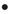 NEIGHBORHOOD  COMMUNITY SERVICES STANDING COMMITTEECOUNCIL PRESIDENT PRO-TEM  SHEFFIELD, CHAIRPERSONCOUNCIL MEMBER ANDRE L. SPIVEY, VICE CHAIRPERSONCOUNCIL MEMBER RAQUEL CASTANEDA-LOPEZ, MEMBERCOUNCIL PRESIDENT BRENDA JONES, (EX-OFFICIO)		Ms. Cindy Golden			Asst. City Council Committee ClerkTHURSDAY, NOVEMBER 14, 2019		1:00 P.M. CALL B.	CHAIR REMARKS APPROVAL OF MINUTESPUBLIC COMMENTGeneral Public Member Reports UNFINISHED BUSINESSStatus of Ms. Kaytea Moreno-Elst’s complaint against lack of communications from DPW, BSEED, the District Managers of the Mayor’s Neighborhood Office and request for Proper Avenues, so the Neighborhoods don’t get Blight Tickets. (MS. KAYTEA MORENO-ELST SPOKE DURING PUBLIC COMMENTS AT NEIGHBORHOOD AND COMMUNITY SERVICES STANDING COMMITTEE – BROUGHT BACK AS DIRECTED ON 11-7-19)Status of Council Member Raquel Castañeda-López submitting memorandum relative to General Services Department: District 6 Detroit Fire Department Concerns. (BROUGHT BACK AS DIRECTED ON 11-7-19)Status of General Services Department/Parks & Recreation Division submitting Naming & Re-Naming Authorization Form. (BROUGHT BACK AS DIRECTED ON 11-7-19)Status of Council Member Scott Benson submitting memorandum relative to Charles H. Wright Museum of African American History (CHWMAAH) Operating Agreement. (BROUGHT BACK AS DIRECTED ON 10-31-19)NEW BUSINESSMAYOR’S OFFICESubmitting Mayor’s Office Coordinator’s Report relative to Petition of Fraternal Order of United Irishmen (#1132) request to hold “Corktown Races 2020” at Roosevelt Park on March 15, 2020 from 10:30 AM to 2:00 PM with various temporary street closures.  Set up to begin on 3/14/20 and tear down to be complete on the event date, 3/15/20. (The Mayor’s Office and all other concerned City Departments Recommend Approval of this Petition.) (REFERRED TO THE NEIGHBORHOOD AND COMMUNITY SERVICES STANDING COMMITTEE ON 11-14-19)Submitting Mayor’s Office Coordinator’s Report relative to Petition of Armed Forces Thanksgiving (#1131) request to hold “Armed Forces Thanksgiving” at either Beacon Park or Capitol Park and the Westin Book Cadillac on May 1, 2020 from 9:00 am to 12:00 pm with a temporary closure of Plaza Drive from Cass to 1st. (The Mayor’s Office and all other concerned City Departments Recommend Approval of this Petition.) (REFERRED TO THE NEIGHBORHOOD AND COMMUNITY SERVICES STANDING COMMITTEE ON 11-14-19)OFFICE OF CONTRACTING AND PROCUREMENTSubmitting the following Office of Contracting and Procurement Contracts:Submitting reso. autho. Contract No. 3036643 -100% 2019 UTGO Bond Funding – To Provide Ten (10) Mobile Generators on a Trailer for the General Services Department. – Contractor: William Phelan Co – Location: 21 Sioux Drive, Commack, NY 11725 – Contract Period: Upon City Council Approval through June 30, 2020 – Total Contract Amount: $430,780.00 GENERAL SERVICES (REFERRED TO THE NEIGHBORHOOD AND COMMUNITY SERVICES STANDING COMMITTEE ON 11-14-19)Submitting reso. autho. Contract No. 6002426 - 100% City Funding – To Provide Mini Street Sweepers, which Assist with Sweeping Protected Bike Lanes. – Contractor: The Safety Company, LLC dba Mtech Company – Location: 7401 First Place, Bedford, OH 44146 – Contract Period: Upon City Council Approval through November 18, 2024 – Total Contract Amount: $345,730.00 GENERAL SERVICES (REFERRED TO THE NEIGHBORHOOD AND COMMUNITY SERVICES STANDING COMMITTEE ON 11-14-19)Submitting reso. autho. Contract No. 6002427 - 100% City Funding – To Provide Rental and Purchase Options for Front Loaders with Wheels and Tracks, Bulldozers, Backhoes, Skid Loaders with Wheels and Tracks, Road Graders, Small Rollers, Medium Rollers, Large Rollers, Excavators, and Large Equipment Trailers that will Assist with General Construction, Backfill Grading, Snow and Refuse Removal, Leveling and Structure Removal. – Contractor: Michigan CAT – Location: 7700 Caterpillar Court, Grand Rapids, MI 49548 – Contract Period: Upon City Council Approval through November 18, 2024 – Total Contract Amount: $5,000,000.00 GENERAL SERVICES (REFERRED TO THE NEIGHBORHOOD AND COMMUNITY SERVICES STANDING COMMITTEE ON 11-14-19)Submitting reso. autho. Contract No. 6002429 - 100% City Funding – To Provide Purchase and Rental Options for Power Washers which Assist with Washing Bus Shelters, Benches and Other Public Areas. – Contractor: Atomic Cleaning Systems, LLC – Location: 32310 W 8 Mile Road, Farmington Hills, MI 48336 – Contract Period: Upon City Council Approval through November 18, 2024 – Total Contract Amount: $50,000.00 GENERAL SERVICES (REFERRED TO THE NEIGHBORHOOD AND COMMUNITY SERVICES STANDING COMMITTEE ON 11-14-19)Submitting reso. autho. Contract No. 6002430 - 100% City Funding – To Provide Rental and Purchase Options for Skid Loaders, 4-Wheel Asphalt Mills, Rough Terrain Forklifts and Medium Rollers which will Assist with General Construction, Park Development, Road Milling, Outdoor/Uneven Ground Lifting and Transporting of Equipment/Supplies. – Contractor: Southeastern Equipment Company, Inc. – Location: 48545 Grand River Avenue, Novi, MI 48374 – Contract Period: Upon City Council Approval through November 18, 2024 – Total Contract Amount: $350,000.00 GENERAL SERVICES (REFERRED TO THE NEIGHBORHOOD AND COMMUNITY SERVICES STANDING COMMITTEE ON 11-14-19)Submitting reso. autho. Contract No. 6002431 - 100% City Funding – To Provide Rental and Purchase Options for 3-Wheel Street Sweepers which are Required for Municipal Street Sweeping. (MiDeal Contract Number 071B7700091) – Contractor: Bell Equipment Company – Location: 78 Northpointe Drive, Lake Orion, MI 48359 – Contract Period: Upon City Council Approval through November 18, 2024 – Total Contract Amount: $4,000,000.00 GENERAL SERVICES (REFERRED TO THE NEIGHBORHOOD AND COMMUNITY SERVICES STANDING COMMITTEE ON 11-14-19)Submitting reso. autho. Contract No. 6002432 - 100% City Funding – To Provide Rental and Purchase Options for Asphalt Pavers, Road Brooms, Hot Patch Trailers, Medium Equipment Trailers and Roller Trailers which will Assist with Asphalt Paving, Street Resurfacing Prep, Residential Road Pothole Filling and Road Repairs. – Contractor: Alta Equipment Company, Inc. – Location: 5105 Loraine Street, Detroit, MI 48208 – Contract Period: Upon City Council Approval through November 18, 2024 – Total Contract Amount: $1,000,000.00 GENERAL SERVICES (REFERRED TO THE NEIGHBORHOOD AND COMMUNITY SERVICES STANDING COMMITTEE ON 11-14-19)Submitting reso. autho. Contract No. 6002446 - 100% City Funding – To Provide New Holland Tractor Repair Services, Labor and/or Parts for the City of Detroit's New Holland Tractors and Components. – Contractor: Munn Tractor & Lawn, Inc. – Location: 3700 Lapeer Road, Auburn Hills, MI 48326 – Contract Period: Upon City Council Approval through November 18, 2022 – Total Contract Amount: $150,000.00 GENERAL SERVICES (REFERRED TO THE NEIGHBORHOOD AND COMMUNITY SERVICES STANDING COMMITTEE ON 11-14-19)Submitting reso. autho. Contract No. 6002447 - 100% City Funding – To Provide Repair, Maintenance and Inspection Services for Overhead Crane/Hoists for GSD. – Contractor: Crane Technologies Group, Inc. – Location: 1954 Rochester Industrial Drive, Rochester Hills, MI 48309 – Contract Period: Upon City Council Approval through November 18, 2022 – Total Contract Amount: $225,000.00 GENERAL SERVICES (REFERRED TO THE NEIGHBORHOOD AND COMMUNITY SERVICES STANDING COMMITTEE ON 11-14-19)Submitting reso. autho. Contract No. 6002508 - 100% City Funding – To Provide Various After School Supplies for the Recreation Department. – Contractor: SS Worldwide, Inc. – Location: 75 Mill Street, Colchester, CT 06415 – Contract Period: Upon City Council Approval through November 25, 2020 – Total Contract Amount: $73,911.20 RECREATION (REFERRED TO THE NEIGHBORHOOD AND COMMUNITY SERVICES STANDING COMMITTEE ON 11-14-19)PARKS & RECREATION DEPARTMENT/ADMINISTRATION OFFICESubmitting reso. autho. To Accept a donation of artwork from the Barry Lehr to be installed at Palmer Park. (Detroit General Services Department requests authorization from your Honorable Body to accept a donation of artwork from artist, Barry Lehr, to be installed at Palmer Park.) (REFERRED TO THE NEIGHBORHOOD AND COMMUNITY SERVICES STANDING COMMITTEE ON 11-14-19)